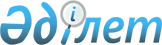 Об организации общественных работ на 2011 годПостановление акимата Наурзумского района Костанайской области от 5 апреля 2011 года № 105. Зарегистрировано Управлением юстиции Наурзумского района Костанайской области 22 апреля 2011 года № 9-16-119

      В соответствии с пунктом 5 статьи 20 Закона Республики Казахстан от 23 января 2001 года "О занятости населения", подпунктом 13) пункта 1 статьи 31 Закона Республики Казахстан от 23 января 2001 года "О местном государственном управлении и самоуправлении в Республике Казахстан" акимат Наурзумского района ПОСТАНОВЛЯЕТ:



      1. Утвердить прилагаемый перечень организаций, в которых будут организованы общественные работы, виды, объемы и конкретные условия общественных работ, организованных для безработных по Наурзумскому району на 2011 год.



      2. Утвердить оплату труда граждан, занятых на общественных работах, в размере полутораминимальной месячной заработной платы в месяц за счет средств районного бюджета.



      3. Государственному учреждению "Отдел занятости и социальных программ Наурзумского района" руководствоваться данным постановлением при организации общественных работ на 2011 год.



      4. Определить, что:

      1) социальные отчисления в Государственный фонд социального страхования и социальный налог возмещаются из районного бюджета и перечисляются на расчетные счета работодателей;

      2) расходы на оплату комиссионного вознаграждения за услуги банков второго уровня по зачислению и выплате заработной платы в размерах, установленных договором на выполнение общественных работ, возмещаются из районного бюджета на расчетные счета работодателей.



      5. Контроль за исполнением настоящего постановления возложить на заместителя акима района Куатканова Х.С.



      6. Настоящее постановление вводится в действие после дня его первого официального опубликования.      Аким района                                      Б. Кенесбаев      СОГЛАСОВАНО:      Начальник государственного

      учреждения "Отдел занятости и

      социальных программ Наурзумского

      района"

      _________________ А. Сансызбаев      Начальник государственного

      учреждения "Отдел финансов

      Наурзумского района"

      ____________ Р. Будекенова      И.о. директора коммунального

      государственного предприятия

      "Қамқор" государственного

      учреждения "Отдел

      жилищно-коммунального хозяйства,

      пассажирского транспорта и

      автомобильных дорог Наурзумского

      района" акимата Наурзумского района

      ______________________ М. Каибжанов

Утвержден        

постановлением акимата   

от 05 апреля 2011 года  

№ 105           Перечень организаций, в которых будут организованы

общественные работы, виды, объемы и конкретные

условия общественных работ, организованных для

безработных по Наурзумскому району на 2011 год      продолжение таблицы:      продолжение таблицы:
					© 2012. РГП на ПХВ «Институт законодательства и правовой информации Республики Казахстан» Министерства юстиции Республики Казахстан
				Наименование

предприятияМесто

выполнения

работОплата

трудаКоличество

человекКоммунальное

государственное

предприятие

"Қамқор"

государственного

учреждения

"Отдел жилищно-

коммунального

хозяйства,

пассажирского

транспорта и

автомобильных дорог

Наурзумского района"

акимата Наурзумского

районасело

Караменды1,5

минимальных

размера

заработной

платы63

43

3

15Коммунальное

государственное

предприятие

"Қамқор"

государственного

учреждения

"Отдел жилищно-

коммунального

хозяйства,

пассажирского

транспорта и

автомобильных дорог

Наурзумского района"

акимата Наурзумского

районасело

Буревестник1,5

минимальных

размера

заработной

платы10

7

1Коммунальное

государственное

предприятие

"Қамқор"

государственного

учреждения

"Отдел жилищно-

коммунального

хозяйства,

пассажирского

транспорта и

автомобильных дорог

Наурзумского района"

акимата Наурзумского

районасело

Раздольное1,5

минимальных

размера

заработной

платы10

8Коммунальное

государственное

предприятие

"Қамқор"

государственного

учреждения

"Отдел жилищно-

коммунального

хозяйства,

пассажирского

транспорта и

автомобильных дорог

Наурзумского района"

акимата Наурзумского

районасело Шили1,5

минимальных

размера

заработной

платы5

11Коммунальное

государственное

предприятие

"Қамқор"

государственного

учреждения

"Отдел жилищно-

коммунального

хозяйства,

пассажирского

транспорта и

автомобильных дорог

Наурзумского района"

акимата Наурзумского

районасело

Шолаксай1,5

минимальных

размера

заработной

платы10

8Коммунальное

государственное

предприятие

"Қамқор"

государственного

учреждения

"Отдел жилищно-

коммунального

хозяйства,

пассажирского

транспорта и

автомобильных дорог

Наурзумского района

акимата Наурзумского

районасело Кожа1,5

минимальных

размера

заработной

платы10

8Коммунальное

государственное

предприятие

"Қамқор"

государственного

учреждения

"Отдел жилищно-

коммунального

хозяйства,

пассажирского

транспорта и

автомобильных дорог

Наурзумского района"

акимата Наурзумского

районааул Уленды1,5

минимальных

размера

заработной

платы9

9Коммунальное

государственное

предприятие

"Қамқор"

государственного

учреждения

"Отдел жилищно-

коммунального

хозяйства,

пассажирского

транспорта и

автомобильных дорог

Наурзумского района"

акимата Наурзумского

районасело Мереке1,5

минимальных

размера

заработной

платы6

4Коммунальное

государственное

предприятие

"Қамқор"

государственного

учреждения

"Отдел жилищно-

коммунального

хозяйства,

пассажирского

транспорта и

автомобильных дорог

Наурзумского района"

акимата Наурзумского

районааул Дамды1,5

минимальных

размера

заработной

платы9

9Наименование

предприятияВиды и объемы работКоммунальное

государственное

предприятие

"Қамқор"

государственного

учреждения

"Отдел жилищно-

коммунального

хозяйства,

пассажирского

транспорта 

и автомобильных

дорог Наурзумского

района" акимата

Наурзумского районаПомощь, не требующая

предварительной профессиональной

подготовки в работе:

Уборка села от мусора, песка, глины

на улицах Шакшак Жанибека, А.

Байтурсынова, Кабанбай Батыра,

Мешитбай Сугурулы, Шаяхметова,

Абылайхана, Победы, Сатпаева,

Баймагамбетова, Казбек-би, Абая,

Бауыржан Момышулы, Амангельды 14800

квадратных метров.

Очистка бордюр от пыли и грязи с

последующей побелкой 9000 квадратных

метров.

Очистка обочин автострады и кюветов

на расстояние до 50 метров от мусора

от здания автовокзала до арки выезда

села Караменды - Костанай 10800

квадратных метров, и до арки в

сторону аула Уленды 1200 квадратных

метров.

Подметание метлами асфальтового

покрытия от мусора, песка на улицах

Шакшак Жанибека, А. Байтурсынова,

Кабанбай Батыра, Мешитбай Сугурулы,

Шаяхметова, Абылайхана, Победы,

Сатпаева, Баймагамбетова, Казбек-би,

Абая, Бауыржын Момышулы, И.

Жансугурова 10150 квадратных метров.

Подрезка поросли деревьев и

кустарников всего 9450 метров, в том

числе по улицам Шакшак Жанибека 300

метров, Кабанбай Батыра 150 метров

Абылайхана 1800 метров, А.

Байтурсынова 1200 метров, Сатпаева

1500 метров, Победы 900 метров,

Баймагамбетова 900 метров, Чапаева

30 метров, Абая 20 метров.

Уборка парка (аттракцион) от мусора

210 квадратных метров.

Помощь при покраске

металлоконструкции "Аллея Славы" 50

квадратных метров.

Помощь при покраске арки на выезде

из села Караменды в сторону аула

Уленды 25 квадратных метров.

Помощь при покраске арки на выезде

из села Караменды – Костанай 40

квадратных метров.

Помощь при покраске металлических

конструкций билбордов, баннеров по

улице Абая (около центральной

районной больницы) 25 квадратных

метров, Кабанбай Батыра, на

перекрестке Абылайхана 75 квадратных

метров, Шакшак Жанибека (около

автозаправочной станции

«Иволга-Холдинг») 25 квадратных

метров, Шаяхметова (напротив здания

Центра по недвижимости) 25

квадратных метров, на выезде из села

(за автозаправочной станцией) 25

квадратных метров.

Помощь при покраске бордюр красным

колером пунктиром 210 квадратных

метров.

Помощь при покраске оснований опор

электролиний цветной краской 11000

метров, 1549 штук.

Очистка информационных щитов села от

старых объявлений 4 штуки, 32

квадратных метра.

Помощь в покраске щитов 4 штуки, 32

квадратных метра.

Помощь в покраске бетонных

ограждений села: парк 10 - летия

Независимости 250 квадратных метров,

парк культуры и отдыха (бывший Дом

культуры) 1000 квадратных метров,

детский сад "Балбобек" 250

квадратных метров, районная

телевышка 250 квадратных метров.

Помощь в покраске бордюр цветным

колером в парке "Аттракцион" 150

квадратных метров, скамеек 24

квадратных метра, аттракционов 30

квадратных метров масляной краской.

Побелка автобусной остановки и

покраска колером по улице Победы 85

квадратных метров.

Уборка сквера по улице Победы от

мусора 200 квадратных метров.

Побелка стволов деревьев и

кустарников 100 штук.

Текущий ремонт деревянного

ограждения 620 пролетов.

Удаление дикорастущей поросли сорных

растений на улицах Абая, Шаяхметова,

Кабанбай Батыра, А. Байтурсынова

вдоль бордюр 300 метров.

Удаление дикорастущей поросли сорных

растений на площади "Новогодний

городок" 300 квадратных метров.

Помощь в покраске деревянных

ограждений села 73 квадратных метра.

Помощь в оформлении Новогоднего

городка: очистка площадки от снега

20 квадратных метров для санных

каруселей, помощь в установке санных

каруселей 20 штук, помощь в

установке качелей 1 штука, помощь в

установке гирлянд по всей территории

Новогоднего городка 40 метров,

помощь в вывеске художественных

растяжек (1*10) 2 штуки, помощь в

заливке водой площадки под санные

карусели и санной горки 4 кубических

метра.

Помощь в демонтаже инвентаря

Новогоднего городка.

Помощь в очистке от снега и льда

сцены на центральной площади села 30

квадратных метров.

Помощь в установке праздничного

оформления (гирлянды)

Помощь в установке подиума из

бетонных плит под новогоднюю елку 12

квадратных метров.

Помощь в экологическом

оздоровлении села:

Вскапывание земли на клумбах 670

квадратных метров.

Разравнивание земли на клумбах

граблями 670 квадратных метров.

Высадка семян декоративных растений

670 квадратных метров, прикатывание

земли 670 квадратных метров.

Полив клумб 670 квадратных метров,

прополка, рыхление почвы один раз в

неделю 670 квадратных метров.

Осенний сбор семян, удаление стеблей

декоративных растений.

Осеннее вскапывание земли на клумбах

670 квадратных метров.

Помощь в спиливании сухостоя

деревьев 120 штук.

Побелка стволов деревьев 75 штук 2

раза за летний сезон.

Выкапывание ям под столбики 5 штук,

установка пролетов штакетника 12

погонных метров.

Помощь в покраске готового

ограждения 61 квадратных метров.

Обрезка поросли деревьев и

кустарников 50 квадратных метров в

течение летнего периода 0,2 тонн.

Помощь в покраске цветным колером

бетонных ограждений школы 95

квадратных метров.

Уборка территории школы от мусора

9000 квадратных метров.

Помощь в спиливании высохших верхних

крон деревьев 470 штук.

Побелка стволов деревьев 1110 штук.

Побелка бордюр клумб ежедекадно 10

погонных метров.

Вырубка поросли деревьев и

кустарников 40 штук.

Побелка бордюр 1270 погонных метров.

Выкапывание лунок под посадку

саженцев 395 штук.

Посадка саженцев 395 штук, полив в

течение лета.

Подметание асфальтового покрытия

метлами и тротуаров центральной

усадьбы 300 квадратных метров.

Восстановление историко -

архитектурных памятников села:

Побелка постамента цветным колером

памятника имени В.И. Ленина 15

квадратных метров.

Помощь в ремонте объектов

социально - культурного

назначения:

Помощь в побелке и покраске трибун

стадиона "Арай" 144 квадратных

метров.

Помощь в побелке и покраске цветным

колером арок спорткомплекса "Арай"

60 квадратных метров.Коммунальное

государственное

предприятие

"Қамқор"

государственного

учреждения

"Отдел жилищно-

коммунального

хозяйства,

пассажирского

транспорта и

автомобильных дорог

Наурзумского района"

акимата Наурзумского

районаПомощь, не требующая

предварительной профессиональной

подготовки в работе:

Уборка центральной улицы села от

мусора 10000 квадратных метров:

Сбор мусора граблями и подметание

метлами.

Побелка столбов освещения цветным

колером 500 штук.

Побелка стволов деревьев 300 штук.

Обрезка кроны деревьев и кустарников

100 квадратных метров.

Помощь при покраске изгородей села

200 квадратных метров.

Помощь в уходе за клумбами с

декоративными растениями:

Вскапывание земли 30 квадратных

метров, посадка семян декоративных

растений 30 квадратных метров.

Полив декоративных растений в

течение лета 30 квадратных метров,

прополка, рыхление почвы 30

квадратных метров.

Помощь в уборке от мусора территории

центрального парка села 7000

квадратных метров:

Побелка стволов деревьев 50 штук.

Обрезка сухостоя деревьев и

кустарников 100 квадратных метров.

Уборка территории от мусора 300

квадратных метров.

Помощь в уходе за клумбами с

декоративными растениями - 30

квадратных метров, посадка семян,

полив в течение лета, прополка

сорняков.

Помощь в экологическом

оздоровлении села:

Выкапывание ям для посадки деревьев

250 штук.

Посадка саженцев 250 штук

Полив саженцев в течение лета 250

штук.

Восстановление архитектурно -

исторических памятников села:

Уборка территории памятника имени

Козлова Н.Г. 20 квадратных метров.

Уборка от мусора территории

памятника Павшим воинам 35

квадратных метров.Коммунальное

государственное

предприятие

"Қамқор"

государственного

учреждения

"Отдел жилищно-

коммунального

хозяйства,

пассажирского

транспорта и

автомобильных дорог

Наурзумского района"

акимата Наурзумского

районаПомощь, не требующая

предварительной профессиональной

подготовки в работе:

Уборка улиц села от мусора 10000

квадратных метров.

Подметание асфальта метлами 5000

квадратных метров.

Сбор мусора 5000 квадратных метров.

Помощь в покраске арок и ограждений

села 1200 квадратных метров.

Очистка территории прилегающей к

водоему от бытового мусора 4000

квадратных метров.

Помощь в ремонте ограждения школы:

Выкапывание ям под столбы 40 штук.

Помощь в установке и креплении

ограждения 120 погонных метров

Помощь в ремонте ограждения скверов

села 2000 погонных метров.

Очистка скверов и парка от мусора и

листвы 800 квадратных метров: сбор

старой листвы и бытового мусора

граблями 800 квадратных метров.

Помощь в покраске стелы села 2

квадратных метров.

Помощь в текущем ремонте ограждения

стадиона 2500 погонных метров:

выкапывание ям под столбы ограждения

50 штук, 30 кубических метров.

Помощь в ремонте общественных

колодцев 6 штук:

Побелка колец 18 квадратных метров,

покраска карнизов колодцев 10

квадратных метров.

Уборка территории вокруг колодцев 10

квадратных метров.

Помощь в уборке территории школы от

мусора 500 квадратных метров.

Помощь в спиливании сухостоя

деревьев и кустарников 40 штук.

Побелка стволов деревьев на

территории школы 50 штук.

Вскапывание земли на клумбах для

посадки семян декоративных растений

40 квадратных метров.

Полив декоративных растений 40

квадратных метров, с подносом воды

до 50 метров.

Прополка сорняков 40 квадратных

метров.

Помощь в экологическом

оздоровлении села:

Выкапывание ям для посадки саженцев

150 штук.

Посадка саженцев 150 штук.

Полив саженцев в течение лета 150

штук.

Вскапывание земли на клумбах для

посадки цветов на территории села 40

квадратных метров.

Высаживание семян цветов 40

квадратных метров, ежедневный полив

цветов в течение лета 40 квадратных

метров, прополка сорняков, рыхление

почвы на клумбах 40 квадратных

метров.

Обкапывание земли вокруг деревьев

100 штук, 200 квадратных метров.Коммунальное

государственное

предприятие

"Қамқор"

государственного

учреждения

"Отдел жилищно-

коммунального

хозяйства,

пассажирского

транспорта и

автомобильных дорог

Наурзумского района"

акимата Наурзумского

районаПомощь, не требующая

предварительной профессиональной

подготовки в работе:

Помощь в установке ограждения улиц

села 1000 квадратных метров.

Помощь в покраске, побелка изгородей

села 320 погонных метров.

Побелка стволов деревьев 250 штук.

Побелка столбов освещения 150 штук.

Помощь в ремонте общественных

колодцев села 8 штук.

Помощь в экологическом

оздоровлении села:

Выкапывание ям для посадки деревьев

и кустарников 60 штук.

Посадка саженцев деревьев и

кустарников 60 штук.

Полив саженцев в течение лета 60

штук.

Очистка природных родников села от

мусора и песка 4 штук.

Помощь в реконструкции ограждения

центрального природного родника

"Тасбулак", очистка водотока от

мусора, выкапывание каналов стека

воды 500 погонных метров.

Очистка внутреннего помещения

природного родника от мусора, листвы

3,5 квадратных метров, побелка стен

25 квадратных метров.

Посадка деревьев вокруг родника 20

штук.Коммунальное

государственное

предприятие

"Қамқор"

государственного

учреждения

"Отдел жилищно-

коммунального

хозяйства,

пассажирского

транспорта и

автомобильных дорог

Наурзумского района"

акимата Наурзумского

районаПомощь, не требующая

предварительной профессиональной

подготовки в работе:

Помощь в уборке территории села от

мусора 5000 квадратных метров.

Очистка территории улиц и площади

села от мусора и песка метлами и

граблями 11000 квадратных метров.

Очистка сквера от листвы и мусора

600 квадратных метров.

Побелка столбов освещения 200 штук.

Помощь в покраске общественных

колодцев 8 штук, 48 квадратных

метров.

Помощь в покраске арки и ограждений

административных зданий села 12

штук.

Уборка территории стадиона от мусора

80 квадратных метров.

Ремонт скамеек 20 штук.

Помощь в покраске скамеек 25

квадратных метров.

Побелка стволов деревьев 200 штук.

Вырубка поросли деревьев и

кустарников 60 квадратных метров.

Помощь в экологическом

оздоровлении села:

Выкапывание ям под саженцы 100 штук.

Посадка саженцев 100 штук.

Полив саженцев в течение месяца 100

штук.

Очистка природных родников села 300

квадратных метров.Коммунальное

государственное

предприятие

"Қамқор"

государственного

учреждения

"Отдел жилищно-

коммунального

хозяйства,

пассажирского

транспорта и

автомобильных дорог

Наурзумского района"

акимата Наурзумского

районаПомощь, не требующая

предварительной профессиональной

подготовки в работе:

Уборка территории села от мусора

2000 квадратных метров.

Побелка стволов деревьев 290 штук.

Помощь в ремонте общественных

колодцев 2 штуки, подсыпка щебнем

вокруг колодца, покраска навесов над

колодцами 5 квадратных метров.

Помощь в покраске бетонных

ограждений села 392 квадратных

метров.

Помощь в установке билбордов 2

штуки.

Подрезка кроны кустарников 300 штук.

Помощь в экологическом

оздоровлении села:

Выкапывание ям для посадки саженцев

40 штук.

Выкапывание саженцев в роще 40 штук.

Посадка саженцев 40 штук.

Полив саженцев в течении лета.Коммунальное

государственное

предприятие

"Қамқор"

государственного

учреждения

"Отдел жилищно-

коммунального

хозяйства,

пассажирского

транспорта и

автомобильных дорог

Наурзумского района" акимата Наурзумского

районаПомощь, не требующая

предварительной профессиональной

подготовки в работе:

Уборка территории аула от мусора и

песка 15300 квадратных метров:

сбор мусора граблями 15300

квадратных метров.

Подметание метлами улиц аула 7000

квадратных метров.

Помощь в текущем ремонте

общественных колодцев 9 штук 18

квадратных метров:

побелка колец колодцев, помощь в

ремонте навесов колодцев, 5

квадратных метров.

Побелка стволов деревьев 50 штук.

Побелка столбов освещения цветным

колером 100 штук.

Побелка ограждений аула 100

квадратных метров.

Помощь в экологическом

оздоровлении аула:

Выкапывание ям для посадки саженцев

100 штук.

Выкапывание саженцев в роще 100

штук.

Посадка саженцев 100 штук.

Полив саженцев в течение лета 100

штук.

Вскапывание земли клумб 20

квадратных метров, посадка семян

декоративных растений 20 квадратных

метров.

Полив декоративных растений в

течение лета 20 квадратных метров,

прополка сорной травы 20 квадратных

метров.Коммунальное

государственное

предприятие

"Қамқор"

государственного

учреждения

"Отдел жилищно-

коммунального

хозяйства,

пассажирского

транспорта и

автомобильных дорог

Наурзумского района" акимата Наурзумского

районаПомощь, не требующая

предварительной профессиональной

подготовки в работе:

Помощь в очистке труб уличных

водотоков от льда и мусора 9 штук.

Помощь в очистке общественных

колодцев от льда и талой воды 3

штуки.

Помощь в покраске и побелка уличных

ограждений 35120 квадратных метров.

Очистка улиц села от мусора 2200

квадратных метров.

Побелка столбов освещения 50 штук.

Помощь в покраске и побелка

ограждений школы 650 квадратных

метров.

Помощь в экологическом

оздоровлении села:

Выкапывание ям для посадки саженцев

60 штук.

Посадка саженцев 60 штук.

Полив саженцев в течение лета 60

штук.Коммунальное

государственное

предприятие

"Қамқор"

государственного

учреждения

"Отдел жилищно-

коммунального

хозяйства,

пассажирского

транспорта и

автомобильных дорог

Наурзумского района"

акимата Наурзумского

районаПомощь, не требующая

предварительной профессиональной

подготовки в работе:

Уборка улиц аула от мусора граблями

и подметание метлами 600 квадратных

метров.

Побелка столбов освещения

центральных улиц аула 120 штук.

Побелка стволов деревьев 100 штук.

Подрезка поросли деревьев и

кустарников 100 квадратных метров.

Помощь в экологическом

оздоровлении аула:

Выкапывание ям для посадки саженцев 50 штук.

Посадка саженцев 50 штук.

Полив саженцев в течение лета 50

штук.Наименование

предприятияКонкретные условия работКоммунальное

государственное

предприятие

"Қамқор"

государственного

учреждения

"Отдел жилищно-

коммунального

хозяйства,

пассажирского

транспорта и

автомобильных

дорог

Наурзумского

района" акимата

Наурзумского

районаПродолжительность рабочего времени – не

более 40 часов в неделю,

предусмотренные трудовым

законодательством Республики Казахстан,

с двумя выходными днями, обеденным

перерывом не менее одного часа.

Обеспечение выплаты социального пособия

по временной нетрудоспособности,

возмещения вреда, причиненного увечьем

или иным повреждением здоровья,

безработным, участвующим в общественных

работах, в соответствии с действующим

трудовым законодательством Республики

Казахстан.Коммунальное

государственное

предприятие

"Қамқор"

государственного

учреждения

"Отдел жилищно-

коммунального

хозяйства,

пассажирского

транспорта и

автомобильных

дорог Наурзумского

района" акимата

Наурзумского

районаПродолжительность рабочего времени – не

более 40 часов в неделю,

предусмотренные трудовым

законодательством Республики Казахстан,

с двумя выходными днями, обеденным

перерывом не менее одного часа.

Обеспечение выплаты социального пособия

по временной нетрудоспособности,

возмещения вреда, причиненного увечьем

или иным повреждением здоровья,

безработным, участвующим в общественных

работах, в соответствии с действующим

трудовым законодательством Республики

Казахстан.Коммунальное

государственное

предприятие

"Қамқор"

государственного

учреждения

"Отдел жилищно-

коммунального

хозяйства,

пассажирского

транспорта и

автомобильных

дорог Наурзумского

района" акимата

Наурзумского

районаПродолжительность рабочего времени – не

более 40 часов в неделю,

предусмотренные трудовым

законодательством Республики Казахстан,

с двумя выходными днями, обеденным

перерывом не менее одного часа.

Обеспечение выплаты социального пособия

по временной нетрудоспособности,

возмещения вреда, причиненного увечьем

или иным повреждением здоровья,

безработным, участвующим в общественных

работах, в соответствии с действующим

трудовым законодательством Республики

Казахстан.Коммунальное

государственное

предприятие

"Қамқор"

государственного

учреждения

"Отдел жилищно-

коммунального

хозяйства,

пассажирского

транспорта и

автомобильных

дорог Наурзумского

района" акимата

Наурзумского

районаПродолжительность рабочего времени – не

более 40 часов в неделю,

предусмотренные трудовым

законодательством Республики Казахстан,

с двумя выходными днями, обеденным

перерывом не менее одного часа.

Обеспечение выплаты социального пособия

по временной нетрудоспособности,

возмещения вреда, причиненного увечьем

или иным повреждением здоровья,

безработным, участвующим в общественных

работах, в соответствии с действующим

трудовым законодательством Республики

Казахстан.Коммунальное

государственное

предприятие

"Қамқор"

государственного

учреждения

"Отдел жилищно-

коммунального

хозяйства,

пассажирского

транспорта и

автомобильных

дорог Наурзумского

района" акимата

Наурзумского

районаПродолжительность рабочего времени – не

более 40 часов в неделю,

предусмотренные трудовым

законодательством Республики Казахстан,

с двумя выходными днями, обеденным

перерывом не менее одного часа.

Обеспечение выплаты социального пособия

по временной нетрудоспособности,

возмещения вреда, причиненного увечьем

или иным повреждением здоровья,

безработным, участвующим в общественных

работах, в соответствии с действующим

трудовым законодательством Республики

Казахстан.Коммунальное

государственное

предприятие

"Қамқор"

государственного

учреждения

"Отдел жилищно-

коммунального

хозяйства,

пассажирского

транспорта и

автомобильных

дорог Наурзумского

района" акимата

Наурзумского

районаПродолжительность рабочего времени – не

более 40 часов в неделю,

предусмотренные трудовым

законодательством Республики Казахстан,

с двумя выходными днями, обеденным

перерывом не менее одного часа.

Обеспечение выплаты социального пособия

по временной нетрудоспособности,

возмещения вреда, причиненного увечьем

или иным повреждением здоровья,

безработным, участвующим в общественных

работах, в соответствии с действующим

трудовым законодательством Республики

Казахстан.Коммунальное

государственное

предприятие

"Қамқор"

государственного

учреждения

"Отдел жилищно-

коммунального

хозяйства,

пассажирского

транспорта и

автомобильных

дорог Наурзумского

района" акимата

Наурзумского

районаПродолжительность рабочего времени – не

более 40 часов в неделю,

предусмотренные трудовым

законодательством Республики Казахстан,

с двумя выходными днями, обеденным

перерывом не менее одного часа.

Обеспечение выплаты социального пособия

по временной нетрудоспособности,

возмещения вреда, причиненного увечьем

или иным повреждением здоровья,

безработным, участвующим в общественных

работах, в соответствии с действующим

трудовым законодательством Республики

Казахстан.Коммунальное

государственное

предприятие

"Қамқор"

государственного

учреждения

"Отдел жилищно-

коммунального

хозяйства,

пассажирского

транспорта и

автомобильных

дорог Наурзумского

района" акимата

Наурзумского

районаПродолжительность рабочего времени – не

более 40 часов в неделю,

предусмотренные трудовым

законодательством Республики Казахстан,

с двумя выходными днями, обеденным

перерывом не менее одного часа.

Обеспечение выплаты социального пособия

по временной нетрудоспособности,

возмещения вреда, причиненного увечьем

или иным повреждением здоровья,

безработным, участвующим в общественных

работах, в соответствии с действующим

трудовым законодательством Республики

Казахстан.Коммунальное

государственное

предприятие

"Қамқор"

государственного

учреждения

"Отдел жилищно-

коммунального

хозяйства,

пассажирского

транспорта и

автомобильных

дорог Наурзумского

района" акимата

Наурзумского

районаПродолжительность рабочего времени – не

более 40 часов в неделю,

предусмотренные трудовым

законодательством Республики Казахстан,

с двумя выходными днями, обеденным

перерывом не менее одного часа.

Обеспечение выплаты социального пособия

по временной нетрудоспособности,

возмещения вреда, причиненного увечьем

или иным повреждением здоровья,

безработным, участвующим в общественных

работах, в соответствии с действующим

трудовым законодательством Республики

Казахстан.